＜ＪＡバンク中央アカデミー＞全国研修のご案内　「証券外務員試験委員研修」～証券外務員資格取得研修会にかかる講師資格取得のための講座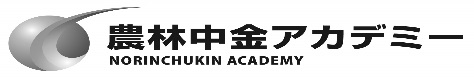 研修のねらい（こんな時）国債窓販・投信販売等の証券業務を行うにあたっては、証券外務員資格の取得とその管理は必須のものです。ＪＡバンクにおいては、「外務員の資格、登録等に関する系統内規則」において、証券外務員資格取得のための研修会講師（試験委員）研修を位置づけています。本研修では、同規則に基づく研修会の講師を行うために必要となる制度の仕組みと知識の習得を目的としています。　 ※　本研修を受講完了することにより、前記試験委員資格が取得できます。　　　 なお、試験委員資格につきましては、平成25年度から、系統内規則の変更により資格の効力　　 は本研修受講完了日から１年に限られることになっていますので、ご注意ください。想定する受講対象者証券外務員資格取得を目的とした県内研修会講師（試験委員）となる資格の取得を目指す信連等の職員考え方（研修の骨格）冒頭、農林中金ＪＡバンクリテール実践部から、証券外務員試験運営の留意点等を説明の後、安富講師から、証券外務員試験対策として必要な知識について、「証券業務の知識」、「わかりやすい外務員試験対策テキスト」の基本テキスト等を使い、県域の講師を行うために必要な知識等を学んでいただきます。関係者の声研修プログラム（予定）　※　時間調整等により、内容を変更する場合があります。（注）第１日目の研修終了後「経験交流会」を開催いたします。○ 募集人員　　　定員　４０名　Ａ班とＢ班をまとめて募集します。　募集人数が定員を上回った場合は、受講をお断り・調整する場合がありますので、予めご承知おきください。　正式なご案内は、研修開講日の1カ月前頃の送付となりますので、Ａ班開講の１カ月前までに連絡がない場合はお申込みいただいた内容で受講準備をお進めください。〇 日程（Ａ班・Ｂ班とも２日間）(注1)宿泊人数の関係で近隣ホテル等での宿泊となる場合がありますので、予めご承知おきください。(注2)近隣ホテル等での宿泊となりますので、各自でご手配をお願いいたします。（ご参考までに「近隣ホテルＭＡＰ」を添付します。）参加費用（予定）（消費税込）申込みの方法７月１日（月）までに以下の方法でお申込みください。以上セッション名内容講師【１日目】【１日目】【１日目】【１日目】9121319（8:50集合）9121319＜開講＞〇証券外務員試験制度の概要・試験制度と登録制度等の関係・試験実施にあたっての留意点・農林中央金庫ＪＡバンクリテール実践部9121319証券外務員試験の概要【主要科目のポイント解説】～分かりやすく説明するスキルを解説する～債券業務投資信託及び投資法人に関する業務・科目別の配点や勉強のポイント・債券の仕組み・債券の種類・利回り計算　等・投資信託の分類・委託者指図型投資信託・安富講師9121319（つづき）金融商品取引法・協会定款・諸規則（17:30終了）・投資信託の運用・投資法人　　等・金融機関業の業務規制・不公正行為の規制・情報開示制度　等・禁止行為・取引の開始等・安富講師9121319（経験交流）（４階ダイニングルーム）セッション名内容講師【２日目】【２日目】【２日目】【２日目】9121316【１種対象科目のポイント】債券先物取引債券オプション取引・先物取引の目的・国債先物取引の仕組み・譲渡益の計算方法・オプション取引の基本・オプション取引の損益図の書き方と見方・安富講師9121316（つづき）その他特定店頭デリバティブ等（15:40解散）・オプションの投資計算・選択権付債券売買と国債先物オプションの違い　　等・金利スワップ・通貨スワップ・天候デリバティブと地震オプションの違い（ｱﾝｹｰﾄ記入）日程会場宿泊場所Ａ班2019年8月  8日 (木)  9:00～9日（金）15:30＜集合日時＞2019年8月  7日（水）21:00農林中央金庫品川研修センター農林中央金庫品川研修センター（注1）Ｂ班2019年10月24日（木） 9:00～25日（金）15:30＜集合日時＞2019年10月24日（水） 8:50農林中央金庫品川研修センター近隣ホテル等(注2)Ａ班Ｂ班備　考受講料８，８００円８，９６０円教材費を含みます。宿泊代２，０００円※1－※1前泊分を含みます。食事代３，６００円２，４００円※2※2期間中の昼食代、初日の経験交流会を含みます。合計１４，４００円１１，３６０円お申込み申込方法信農連・１ＪＡ県ＪＡ「研修申込・履歴管理システム」によりお申込みください。農林中金本支店・営業所N-Styleにより農林中金系統人材開発部へお申込みください。